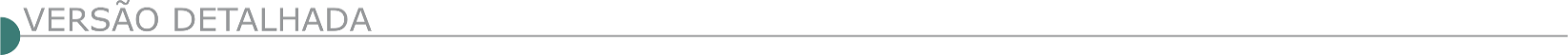 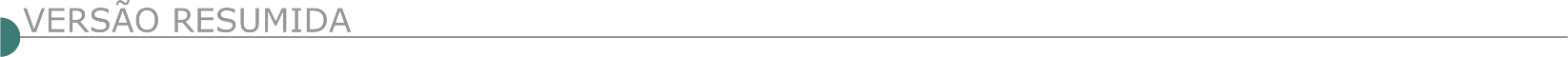 ESTADO DE MINAS GERAISPREFEITURA MUNICIPAL DE ÁGUAS FORMOSAS - PROCESSO LICITATÓRIO N° 04/2024 CONCORRÊNCIA ELETRÔNICA N° 01/2024 – AVISO DE LICITAÇÃO Objeto: Contratação de Pessoa Jurídica visando a Execução das Obras de Execução de Calçamento em Pavimento Intertravado em Bloco Sextavado, conforme Convênio de Saída n° 1301001856/2023 - SEINFRA. - Data: 28/03/2024, às 08:00 h (nove horas). - Maiores Informações e cópias do edital poderão ser obtidas junto ao site http:// www.aguasformosas.mg.gov.br, https://ammlicita.org.br/, na C.P.C. em dias úteis, no horário de 07:00 às 13:00h, pelo telefax (0xx33) 3611- 1450 ou pelo e-mail: licita@aguasformosas.mg.gov.br. AIMORÉS SERVIÇO AUTÔNOMO DE ÁGUA E ESGOTO – SAAE PROCESSO LICITATÓRIO Nº 025/2023 PREGÃO PRESENCIAL Nº 014/2023Objeto: Contratação de empresa especializada em serviços de mão de obra na construção de muro e melhorias no pátio da captação de água do distrito de Expedicionário Alício, foi Revogado. Maiores informações pelo tel.: 33-3267-1119 ou no site www.saaeaimores.mg.gov.br.PROCESSO LICITATÓRIO Nº 026/2023 PREGÃO PRESENCIAL Nº 015/2023Objeto: Contratação de empresa especializada em serviços de implantação do sistema de combate a incêndio, nas dependências Administrativas do SAAE, foi Revogado. Maiores informações pelo tel.: 33-3267-1119 ou no site www.saaeaimores.mg.gov.br. CONSELHEIRO LAFAIETE PREFEITURA MUNICIPAL DATA DE ABERTURA DE PROPOSTAS COMERCIAIS - CP Nº 008/2023 A PMCL/MG torna público que, precluso o resultado do julgamento da fase de habilitação, sem alteração do resultado anteriormente publicado, referente ao Processo Licitatório nº 179/2023, Concorrência Pública nº 008/2023, cujo objeto é: Contratação de empresa especializada para execução de obras de infraestrutura no Bairro Copacabana, no Município de Conselheiro Lafaiete, de acordo com especificações, quantitativos e condições contidos nos Anexos I e II, integrantes do Edital, fica designada sessão pública para abertura das propostas comerciais das licitantes habilitadas para o dia 18/03/2024, às 09h30min, no Edifício Solar Barão de Suaçuí, situado na Rua Barão do Suassuí, 106 - Boa Vista, Conselheiro Lafaiete - MG, 36400-130. DIVINÓPOLIS PREFEITURA MUNICIPAL AVISO DE ABERTURA DE LICITAÇÃO CÓDIGO UASG 984445 PROCESSO LICITATÓRIO Nº. 31/2024, CONCORRÊNCIA ELETRÔNICA Nº. 08/2024Tipo menor valor, cujo objeto é a Contratação de empresa para a execução das obras de Pavimentação Poliédrica nas estradas vicinais na Zona Rural do Município de Divinópolis/MG – Rural 4. Data e horário do início da disputa: 09h00min do dia 04/04/2024. Disponibilização do edital e informações no endereço eletrônico www.compras.gov.br e www.divinopolis.mg.gov.br> Licitações. Contato: (37) 3229-8127 / 3229-8128. Divinópolis, 12 de março de 2024. Lorran Alexandre Tavares. Agente de Contratação.JUATUBA PREFEITURA MUNICIPAL - PREGÃO ELETRÔNICO Nº 90019/2024, PA 65/2024 Contratação de empresa para prestação de serviços de destinação final de resíduos sólidos urbanos domésticos em aterro sanitário licenciado. Menor preço. Data e hora da sessão: 02/04/2024 às 08:30 horas (horário de Brasília). Edital disponível em: www.comprasnet.gov.br, www.juatuba.mg.gov.br email licitacao@juatuba.mg.gov.br. Telefone: 31 3535- 8200. LIMEIRA DO OESTE PREFEITURA MUNICIPAL AVISO DE LICITAÇÃO - PREGÃO ELETRÔNICO Nº 02/2024 MENOR PREÇO POR ITEM. O Pregoeiro designado através da Portaria nº 08 de 06 de fevereiro 2024, torna público, que fará realizar no dia 28 de março de 2024 as 08h:00, sessão pública de julgamento que será realizada eletronicamente no site www.licitanet.com.br, objetivando o registro de preços para futura e eventual contratação de empresa especializada para prestação de serviços de natureza continua e mão de obra exclusiva de transbordo, transporte, destinação e disposição final de resíduos domiciliares no aterro sanitário por um periodo de 12 (doze) meses. O Edital está disponibilizado, na íntegra, no endereço eletrônico, www.licitanet.com.br e também poderão ser obtidas cópias no setor de Licitações, situado na Rua Pernambuco, n° 780, bairro Centro, na cidade de Limeira do Oeste/ MG, nos dias úteis, no horário das 07h:00 às 11h:30min e das 13h:00 às 16h:30min. Limeira do Oeste - MG, 13 de março de 2024. Radiel de Souza Silva – Pregoeiro.MONTES CLAROS PREFEITURA MUNICIPAL - AVISO DE LICITAÇÃO PROCESSO LICITATÓRIO N°. 097/2024 CONCORRÊNCIA PÚBLICA ELETRÔNICA N°. 010/2024O Município de Montes Claros/MG, através da Secretaria Municipal de Agricultura e Abastecimento e do Agente de Contratação designado, torna público o edital de Concorrência Pública Eletrônica para contratação de empresa especializada para execução de obras de pavimentação de estradas para escoamento da produção - via Somai - Programa Municipal de Mobilidade Rural, com fornecimento de materiais, na área rural do Município de Montes Claros. Íntegra do edital disponível em: https://licitacoes.montesclaros.mg.gov.br/licitacao/processo-licitatorio-n-0972024concorrencia-publica-eletronica-n-0102024. Recebimento de propostas: a partir das 08h do dia 14/03/2024 até a data e horário definido para sessão, no endereço eletrônico: www.gov.br/ compras. Data da sessão: às 09:00 do dia 28 de março de 2024 (quintafeira). Contato: (38) 2211-3190/2211-3857 – e-mail: licitacoes@montesclaros.mg.gov.br.PREFEITURA MUNICIPAL DE OURO PRETO TORNA PÚBLICO REABERTURA DO EDITAL, NOS TERMOS PROPOSTOS, DA TOMADA DE PREÇOS Nº19/2023 contratação de empresa de engenharia para execução do serviço técnico de restauração e reforma da Escola Municipal Alfredo Baeta, com fornecimento completo da mão de obra dos materiais e equipamentos necessários, situado na Rua Alvarenga, 400, Bairro Cabeças, pertencente ao município de Ouro Preto. Protocolo dos envelopes de habilitação e proposta de preços até às 13h30min do dia 02/04/2024, início da sessão dia 02/04/2024 às 14h00min. Edital no site www.ouropreto.mg.gov.br, link licitações. Informações: (31) 3559-3301. SÃO JOÃO DAS MISSÕES PREFEITURA MUNICIPAL CONCORRÊNCIA ELETRÔNICA Nº 001/2024 O Município de São João das Missões/MG torna público o Edital da Concorrência Eletrônica nº 001/2024, Processo nº 004/2024, que tem por objeto a contratação de empresa especializada para a realização de pavimentação das vias internas no parque municipal de exposições de acordo com o convênio nº902238/2020. Abertura: 16/04/2024, às 09:00 horas, no site https://licitar.digital/. A licitação do tipo Menor Preço Global, empreitada por Preço Global. O inteiro teor deste ato convocatório e de seus anexos encontram-se à disposição dos interessados nos seguintes locais: Departamento de Compras e Licitações da Prefeitura Municipal de São João das Missões, situado a Praça Vicente de Paula, 302 - Centro – CEP 39.475-000 – São João das Missões (MG). Informações no E-mail: licitacoes@saojoaodasmissoes.mg.gov.br, e no site www.saojoaodasmissoes.mg.gov.br. CONCORRÊNCIA ELETRÔNICA Nº 002/2024 O Município de São João das Missões/MG torna público o Edital da Concorrência Eletrônica nº 002/2024, Processo nº 006/2024, que tem por objeto a contratação de empresa especializada para a realização de obra de pavimentação asfáltica em CBUQ em ruas do município de São João das Missões/MG conforme termo de convênio de saída Nº 1301001169/2023-SEINFRA. Abertura: 17/04/2024, às 09:00 horas, no site https://licitar.digital/. A licitação do tipo Menor Preço Global, empreitada por Preço Global. O inteiro teor deste ato convocatório e de seus anexos encontram-se à disposição dos interessados nos seguintes locais: Departamento de Compras e Licitações da Prefeitura Municipal de São João das Missões, situado a Praça Vicente de Paula, 302 - Centro – CEP 39.475-000 – São João das Missões (MG). Informações no E-mail: licitacoes@saojoaodasmissoes.mg.gov.br, e no site www.saojoaodasmissoes.mg.gov.br. PREGÃO ELETRÔNICO Nº 01/2024 O MUNICÍPIO DE SÃO JOÃO DAS MISSÕES - MG torna público a realização de licitação na modalidade Pregão eletrônico para contratação de empresa especializada para execução e manutenção de vias urbanas pavimentadas com operação “tapa buracos”, com fornecimento de massa asfáltica usinada pré misturada a frio (PMF), mão de obra e demais itens necessários para conservação de vias públicas urbanas do Município de São João das Missões/MG, acolhimento das propostas até as 08:30 do dia 26/03/2024. Realização da sessão no endereço eletrônico http://www.licitardigital.com.br. O edital completo e maiores informações poderão ser obtidos: e-mail: licitacoes@saojoaodasmissoes.mg.gov.br, site; www.saojoaodasmissoes.mg.gov.br. VIRGINÓPOLIS PREFEITURA MUNICIPAL CONCORRÊNCIA Nº 01/2024 AVISO. Edital de Licitação Concorrência nº 01/2024. O Município de Virginópolis/MG torna público a Concorrência nº 01/2024. Objeto: Contratação de empresa especializada na área de engenharia para a execução de pavimentação em blocos intertravado tipo (Unistein 16 faces) no trecho complementar da Rua Francisco Dias no Município de Virginópolis/MG. A Abertura/Julgamento será dia 01/04/2024, às 09h00min. Informações telefone: (33) 3416-1260, e-mail: licitacaovgp2@gmail.com. Informações: Lorhanny Costa Cândido - Chefe do Setor de Licitação.ESTADO DO ALAGOASDNIT - SUPERINTENDÊNCIA REGIONAL EM ALAGOAS AVISO DE LICITAÇÃO PREGÃO ELETRÔNICO Nº 90049/2024 - UASG 393026 Nº PROCESSO: 50620000038202439. Objeto: Contratação de empresa especializada para Execução dos Serviços Necessários de Manutenção Rodoviária (Conservação/Recuperação) nas Rodovias BR-424/AL (km 92,00 - km 108,20), BR-316/AL (km 158,50 - km 272,00) e BR-316/AL(sec) (km 0,00 - km 2,90) sobre jurisdição da Superintendência Regional do DNIT no estado de Alagoas, no âmbito do Plano Anual de Trabalho e Orçamento - PATO.. Total de Itens Licitados: 1. Edital: 14/03/2024 das 08h00 às 12h00 e das 13h00 às 16h49. Endereço: Rua Desembargador Almeida Guimarães 22, - Maceió/AL ou https://www.gov.br/compras/edital/393026-5-90049-2024. Entrega das Propostas: a partir de 14/03/2024 às 08h00 no site www.gov.br/compras. Abertura das Propostas: 01/04/2024 às 10h00 no site www.gov.br/compras. Informações Gerais: Execução dos Serviços Necessários de Manutenção Rodoviária (Conservação/Recuperação) nas Rodovias BR-424/AL (km 92,00 - km 108,20), BR-316/AL (km 158,50 - km 272,00) e BR316/AL(sec) (km 0,00 - km 2,90)ESTADO DO ESPÍRITO SANTO CONSÓRCIO INTERMUNICIPAL DE RESÍDUOS SÓLIDOS DO NORTE DO ESTADO DO ESPÍRITO SANTO EDITAL DE CONCORRÊNCIA N.º 001/2023 REPUBLICAÇÃO O CONDOESTE- CONSORCIO PÚBLICO PARA TRATAMENTO E DESTINAÇAO FINAL ADEQUADA DE RESÍDUOS SÓLIDOS DA REGIÃO DOCE OESTE DO ESTADO DO ESPIRITO SANTO, inscrito no CNPJ sob o N.º 11.422.312/0001-00, sito à Praça Isidoro Binda, N.º 04, Bairro Vila Nova, Colatina/ES, torna público que realizará licitação objetivando a CONTRATAÇÃO DE EMPRESA ESPECIALIZADA PARA EXECUTAR A IMPLANTAÇÃO DE 04 (QUATRO) ESTAÇÕES DE TRANSBORDO NOS MUNICÍPIOS DE ALTO RIO NOVO, COLATINA, ITARANA E LARANJA DA TERRA, INCLUINDO AS INTERSEÇÕES VIÁRIAS E ACESSOS INTERNOS, na modalidade “CONCORRENCIA”- de acordo com a Lei 8.666/93 , suas alterações e demais legislações correlatas. A abertura dos envelopes documentação/proposta de preço está prevista para as 14h00 do dia 15/04/2024. O Edital estará disponível através do site: www.condoeste.es.gov.br. ESTADO DO RIO DE JANEIRO SECRETARIA DE ESTADO DE HABITAÇÃO DE INTERESSE SOCIAL SECRETARIA DE ESTADO DE HABITAÇÃO DE INTERESSE SOCIAL - CHAMAMENTO PÚBLICO SEHIS N° 04 DE 2024 SELEÇÃO PELA SECRETARIA DE ESTADO DE HABITAÇÃO DE INTERESSE SOCIAL - SEHIS, de sociedade empresarial do ramo da construção civil interessada na produção de empreendimento imobiliário de interesse social, com 140 unidades habitacionais, Bairro: Mosela, Município de Petrópolis, enquadrado no Programa Minha Casa, Minha Vida. As empresas proponentes interessadas deverão apresentar carta de manifestação de interesse e seus envelopes diretamente no setor de protocolo, cujo modelo encontra-se no Anexo I, ATÉ O DIA 15/04/2024, DAS 09:00 ÀS 16:00, na Sede Administrativa da Secretaria de Estado de Habitação de Interesse Social - SEHIS, situada no Campo de São Cristóvão, n° 138, São Cristóvão, Rio de Janeiro/RJ. LOCAL DE RETIRADA, CONSULTA DO EDITAL E INFORMAÇÕES C O M P L E M E N TA R E S : O Edital estará disponível nas plataformas listadas abaixo e/ou na sede da Secretaria localizada à Rua Campo de São Cristóvão nº 138, na sala de licitações. Licitações e Contratos | Secretaria de Habitação de Interesse Social ( www.habitacao.rj.gov.br ) Outras informações poderão ser obtidas no e-mail licitacao@habitacao.rj.gov.br. Consulta ao Processo público nº SEI-490001/001367/2023.SECRETARIA DE ESTADO DE HABITAÇÃO DE INTERESSE SOCIAL AV I S O CHAMAMENTO PÚBLICO SEHIS N° 02 DE 2024 SELEÇÃO PELA SECRETARIA DE ESTADO DE HABITAÇÃO DE INTERESSE SOCIAL - SEHIS, de sociedade empresarial do ramo da construção civil interessada na produção de empreendimento imobiliário de interesse social, em Ari Parreiras, com 200 unidades habitacionais, Bairro: Rocha, Município do Rio de Janeiro, enquadrado no Programa Minha Casa, Minha Vida. As empresas proponentes interessadas deverão apresentar carta de manifestação de interesse e seus envelopes diretamente no setor de protocolo, cujo modelo encontra-se no Anexo I, ATÉ O DIA 15/04/2024, DAS 09:00 ÀS 16:00, na Sede Administrativa da Secretaria de Estado de Habitação de Interesse Social - SEHIS, situada no Campo de São Cristóvão, n° 138, São Cristóvão, Rio de Janeiro/RJ. LOCAL DE RETIRADA, CONSULTA DO EDITAL E INFORMAÇÕES C O M P L E M E N TA R E S : O Edital estará disponível nas plataformas listadas abaixo e/ou na sede da Secretaria localizada à Rua Campo de São Cristóvão nº 138, na sala de licitações. Licitações e Contratos | Secretaria de Habitação de Interesse Social ( www.habitacao.rj.gov.br ) Outras informações poderão ser obtidas no e-mail licitacao@habitacao.rj.gov.br. Consulta ao Processo público nº SEI-490001/001372/2023.SECRETARIA DE ESTADO DE HABITAÇÃO DE INTERESSE SOCIAL AV I S O CHAMAMENTO PÚBLICO SEHIS N° 03 DE 2024 SELEÇÃO PELA SECRETARIA DE ESTADO DE HABITAÇÃO DE INTERESSE SOCIAL - SEHIS, de sociedade empresarial do ramo da construção civil interessada na produção de empreendimento imobiliário de interesse social, com 84 unidades habitacionais, Bairro: Benfica (Itaipava), Município de Petrópolis, enquadrado no Programa Minha Casa, Minha Vida. As empresas proponentes interessadas deverão apresentar carta de manifestação de interesse e seus envelopes diretamente no setor de protocolo, cujo modelo encontra-se no Anexo I, ATÉ O DIA 15/04/2024, DAS 09:00 ÀS 16:00, na Sede Administrativa da Secretaria de Estado de Habitação de Interesse Social - SEHIS, situada no Campo de São Cristóvão, n° 138, São Cristóvão, Rio de Janeiro/RJ. LOCAL DE RETIRADA, CONSULTA DO EDITAL E INFORMAÇÕES C O M P L E M E N TA R E S : O Edital estará disponível nas plataformas listadas abaixo e/ou na sede da Secretaria localizada à Rua Campo de São Cristóvão nº 138, na sala de licitações. Licitações e Contratos | Secretaria de Habitação de Interesse Social ( www.habitacao.rj.gov.br ) Outras informações poderão ser obtidas no e-mail licitacao@habitacao.rj.gov.br. Consulta ao Processo público nº SEI-490001/001369/2023ESTADO DE SÃO PAULOSABESPAVISO DE LICITAÇÃO LICITAÇÃO SABESP CSM 379/24 Contratação semi-integrada para elaboração do Projeto executivo e execução de obras para implantação de Redes Coletoras, Ligações Domiciliares, Linhas de Recalque, Estações Elevatórias e Estação de Tratamento de Esgotos do Sistema Sanitário Camburi no município de São Sebastião/SP. Edital disponível para download a partir de 14/03/2024 no site www.sabesp.com.br/licitacoes, mediante obtenção de senha e credenciamento (condicionante a participação) no acesso "Cadastro de Fornecedor". Envio das "Propostas" a partir das 00h00 do dia 22/05/2024 até as 9h00 do dia 23/05/2024 no site acima. Às 9h00 será dado início a sessão pública.AVISO DE LICITAÇÃO LICITAÇÃO SABESP CSM 379/24Contratação semi-integrada para elaboração do Projeto executivo e execução de obras para implantação de Redes Coletoras, Ligações Domiciliares, Linhas de Recalque, Estações Elevatórias e Estação de Tratamento de Esgotos do Sistema Sanitário Camburi no município de São Sebastião/SP. Edital disponível para download a partir de 14/03/2024 no site www.sabesp.com.br/licitacoes, mediante obtenção de senha e credenciamento (condicionante a participação) no acesso "Cadastro de Fornecedor". Envio das "Propostas" a partir das 00h00 do dia 22/05/2024 até as 9h00 do dia 23/05/2024 no site acima. Às 9h00 será dado início a sessão pública. SP, 14/03/2024 (TI) CSM.AVISO DE LICITAÇÃO LI SABESP 242/23 Execução de obras para instalação da nova estação de tratamento de esgoto no Bairro Paiol do Meio, município de São Lourenço da Serra, no âmbito da Coordenadoria de Projetos Regionais Sul (TIS). Edital disponível para download a partir de 14/03/24 - www.sabesp.com.br/licitacoes - mediante obtenção de senha e credenciamento (condicionada a participação) no acesso "cadastre sua empresa". Problemas ou informações sobre obtenção de senha, contatar fone (11) 3388-6724/6812. Envio das propostas a partir da 00h00 de 08/04/24 até às 09h30 de 09/04/24 no site acima. As 09h31 será dado início a Sessão Pública. - PUBLICIDADE -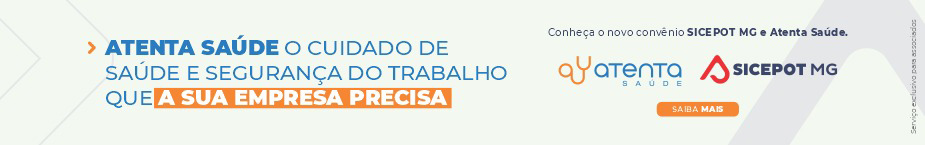 ÓRGÃO LICITANTE: COPASA-MGEDITAL: LICITAÇÃO Nº CPLI . 1120240030Endereço: Rua Carangola, 606, térreo, bairro Santo Antônio, Belo Horizonte/MG.Informações: Telefone: (31) 3250-1618/1619. Fax: (31) 3250-1670/1317. E-mail: Endereço: Rua Carangola, 606, térreo, bairro Santo Antônio, Belo Horizonte/MG.Informações: Telefone: (31) 3250-1618/1619. Fax: (31) 3250-1670/1317. E-mail: OBJETO: execução, com fornecimento parcial de materiais, das obras e serviços de implantação, Ampliação e Melhorias do Sistema de Abastecimento de Água nas localidades pertencentes à Gerência regional Conselheiro Lafaiete – GrCL da CoPASA MG . DATAS: Recebimento das propostas: 09/04/2024 às 08:30 Abertura das propostas: 09/04/2024 às 08:30 Prazo de execução: 20 MESES.VALORESVALORESValor Estimado da ObraCapital Social Igual ou SuperiorR$ 13.121.881,77-CAPACIDADE TÉCNICA: a) Tubulação com diâmetro nominal (DN) igual ou superior a 100(cem); b) Ligação Predial de Água; c) Reservatório em estrutura de ferro cimento ou aço ou PRFV, com capacidade igual ou superior a 25(vinte e cinco) m3; d) Montagem e instalação de poço tubular profundo.CAPACIDADE TÉCNICA: a) Tubulação com diâmetro nominal (DN) igual ou superior a 100(cem); b) Ligação Predial de Água; c) Reservatório em estrutura de ferro cimento ou aço ou PRFV, com capacidade igual ou superior a 25(vinte e cinco) m3; d) Montagem e instalação de poço tubular profundo.CAPACIDADE OPERACIONAL:  a) Tubulação com diâmetro nominal (DN) igual ou superior a 50 (cinquenta) e com extensão igual ou superior a 33.500(trinta e três mil e quinhentos) m; b) Montagem e instalação de poço tubular profundo;c) Ligação predial de água com quantidade igual ou superior a 800(oitocentas)un; d) Reservatório em estrutura de ferro cimento ou aço ou PRFV, com capacidade igual ou superior a 25(vinte e cinco) m3.CAPACIDADE OPERACIONAL:  a) Tubulação com diâmetro nominal (DN) igual ou superior a 50 (cinquenta) e com extensão igual ou superior a 33.500(trinta e três mil e quinhentos) m; b) Montagem e instalação de poço tubular profundo;c) Ligação predial de água com quantidade igual ou superior a 800(oitocentas)un; d) Reservatório em estrutura de ferro cimento ou aço ou PRFV, com capacidade igual ou superior a 25(vinte e cinco) m3.ÍNDICES ECONÔMICOS: CONFORME EDITAL. ÍNDICES ECONÔMICOS: CONFORME EDITAL. OBSERVAÇÕES: Mais informações e o caderno de licitação poderão ser obtidos, gratuitamente, através de download no endereço: www.copasa.com.br (link: licitações e contratos/licitações, pesquisar pelo número da licitação), a partir do dia 14/03/2024 .As interessadas poderão designar engenheiro ou arquiteto para efetuar visita técnica, para conhecimento das obras e serviços a serem executados. Para acompanhamento da visita técnica, fornecimento de informações e prestação de esclarecimentos porventura solicitados pelos interessados, estará disponível, à Sra. Ellen de Faria Ribeiro ou outro empregado da COPASA MG, do dia 14 de MARÇO de 2024 ao dia 08 de ABRIL de 2024. O agendamento da visita poderá ser feito pelo e-mail: linda.ribeiro@copasa.com.br. A visita será realizada na Avenida Professor Manuel Martins, nr.: 303, Bairro Campo Alegre, Cidade Conselheiro Lafaiete / MG.https://www2.copasa.com.br/PortalComprasPrd/#/pesquisa/oNumeroProcesso=1120240030 OBSERVAÇÕES: Mais informações e o caderno de licitação poderão ser obtidos, gratuitamente, através de download no endereço: www.copasa.com.br (link: licitações e contratos/licitações, pesquisar pelo número da licitação), a partir do dia 14/03/2024 .As interessadas poderão designar engenheiro ou arquiteto para efetuar visita técnica, para conhecimento das obras e serviços a serem executados. Para acompanhamento da visita técnica, fornecimento de informações e prestação de esclarecimentos porventura solicitados pelos interessados, estará disponível, à Sra. Ellen de Faria Ribeiro ou outro empregado da COPASA MG, do dia 14 de MARÇO de 2024 ao dia 08 de ABRIL de 2024. O agendamento da visita poderá ser feito pelo e-mail: linda.ribeiro@copasa.com.br. A visita será realizada na Avenida Professor Manuel Martins, nr.: 303, Bairro Campo Alegre, Cidade Conselheiro Lafaiete / MG.https://www2.copasa.com.br/PortalComprasPrd/#/pesquisa/oNumeroProcesso=1120240030 ÓRGÃO LICITANTE: COPASA-MGEDITAL: LICITAÇÃO Nº CPLI . 1120240034Endereço: Rua Carangola, 606, térreo, bairro Santo Antônio, Belo Horizonte/MG.Informações: Telefone: (31) 3250-1618/1619. Fax: (31) 3250-1670/1317. E-mail: Endereço: Rua Carangola, 606, térreo, bairro Santo Antônio, Belo Horizonte/MG.Informações: Telefone: (31) 3250-1618/1619. Fax: (31) 3250-1670/1317. E-mail: OBJETO: execução, com fornecimento total de materiais e equipamentos, das obras e serviços para a implantação da Subestação de 150 kvA para Energização da Captação do Sistema de Abastecimento de água de Barroso / MG . DATAS: Recebimento das propostas: 09/04/2024 às 14:30Abertura das propostas: 09/04/2024 às 14:30Prazo de execução: 04 MESES.VALORESVALORESValor Estimado da ObraCapital Social Igual ou SuperiorR$ 278.541,22-CAPACIDADE TÉCNICA: a) Implantação e/ou instalação de subestação elétrica, com potência igual ou superior a 75 (setenta e cinco) kVCAPACIDADE TÉCNICA: a) Implantação e/ou instalação de subestação elétrica, com potência igual ou superior a 75 (setenta e cinco) kVCAPACIDADE OPERACIONAL:  a) Implantação e/ou instalação de subestação elétrica, com potência igual ou superior a 75 (setenta e cinco) kVCAPACIDADE OPERACIONAL:  a) Implantação e/ou instalação de subestação elétrica, com potência igual ou superior a 75 (setenta e cinco) kVÍNDICES ECONÔMICOS: CONFORME EDITAL. ÍNDICES ECONÔMICOS: CONFORME EDITAL. OBSERVAÇÕES: . Mais informações e o caderno de licitação poderão ser obtidos, gratuitamente, através de download no endereço: www.copasa.com.br (link: licitações e contratos/licitações, pesquisar pelo número da licitação), a partir do dia 14/03/2024 .As interessadas poderão designar engenheiro ou arquiteto para efetuar visita técnica, para conhecimento das obras e serviços a serem executados. Para acompanhamento da visita técnica, fornecimento de informações e prestação de esclarecimentos porventura solicitados pelos interessados, estará disponível, o Sr. Bruno Célio da Silva ou outro empregado da COPASA MG, do dia 14 de março de 2024 ao dia 08 de abril de 2024. O agendamento da visita poderá ser feito pelo e-mail: bruno.celio@copasa.com.br ou pelo telefone (32) 99810-9844. A visita será realizada na Rua Ladislau Magalhães, nr.: 76, Bairro Praça Santana, Cidade Barroso / MG.https://www2.copasa.com.br/PortalComprasPrd/#/pesquisaDetalhes/FA7F3401F0201EDEB8BD164A43FB456C OBSERVAÇÕES: . Mais informações e o caderno de licitação poderão ser obtidos, gratuitamente, através de download no endereço: www.copasa.com.br (link: licitações e contratos/licitações, pesquisar pelo número da licitação), a partir do dia 14/03/2024 .As interessadas poderão designar engenheiro ou arquiteto para efetuar visita técnica, para conhecimento das obras e serviços a serem executados. Para acompanhamento da visita técnica, fornecimento de informações e prestação de esclarecimentos porventura solicitados pelos interessados, estará disponível, o Sr. Bruno Célio da Silva ou outro empregado da COPASA MG, do dia 14 de março de 2024 ao dia 08 de abril de 2024. O agendamento da visita poderá ser feito pelo e-mail: bruno.celio@copasa.com.br ou pelo telefone (32) 99810-9844. A visita será realizada na Rua Ladislau Magalhães, nr.: 76, Bairro Praça Santana, Cidade Barroso / MG.https://www2.copasa.com.br/PortalComprasPrd/#/pesquisaDetalhes/FA7F3401F0201EDEB8BD164A43FB456C 